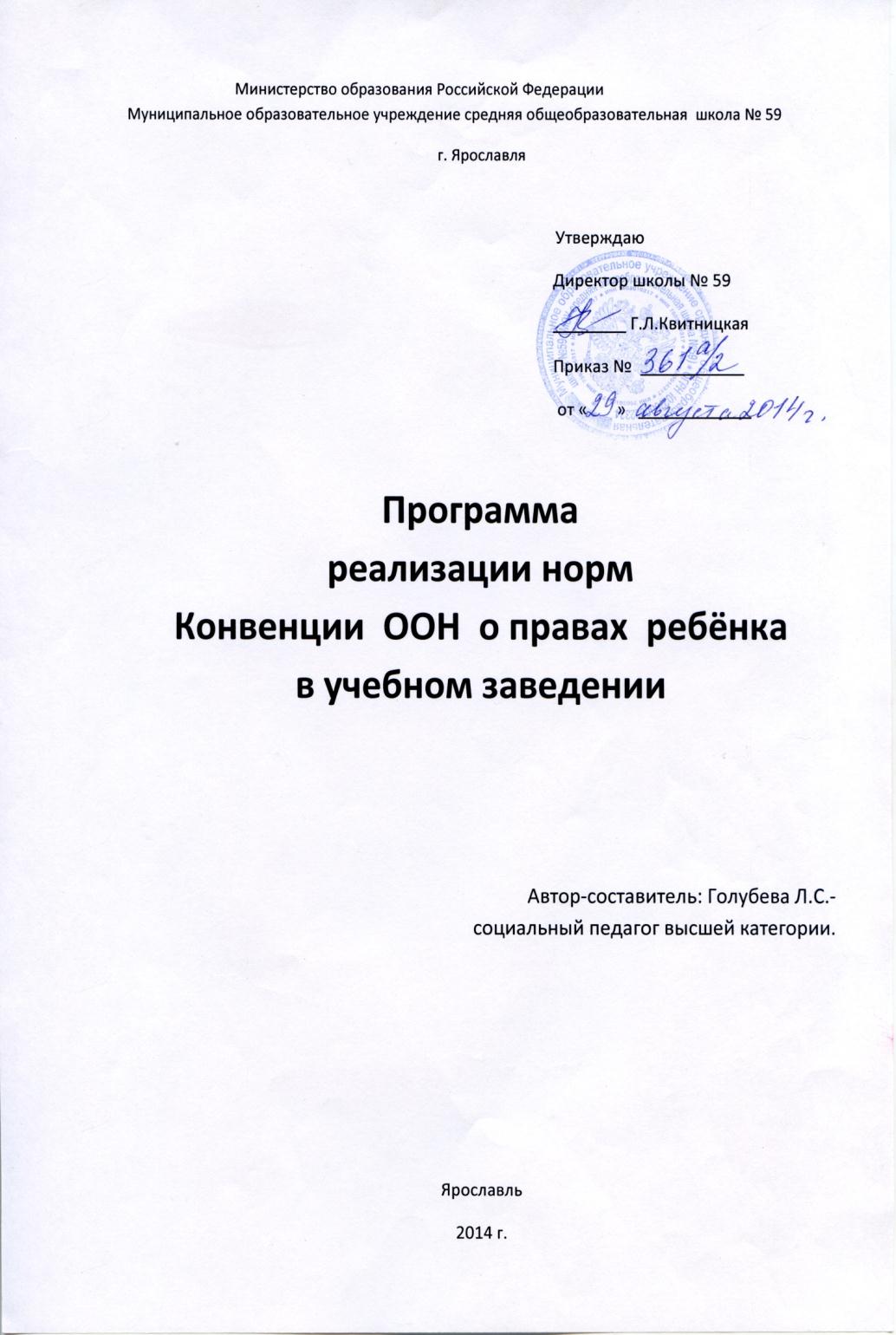 Паспорт Программы1. Пояснительная запискаАктуальность проблемы: в современных условиях правовое воспитание необходимо для того, чтобы пропагандировать безопасный и здоровый образ жизни среди подрастающего поколения. Оно играет огромную роль в борьбе с детской преступностью. Не знание своих прав и обязанностей является одной из причин неадекватного поведения детей в школе, дома, на улице. Дети должны знать свои права и обязанности. Они должны уметь правильно, на законных основаниях отстаивать и защищать свои права, не нарушая при этом прав других людей или совершая противоправные поступки. Кроме того, необходимость реализации норм Конвенции ООН о правах ребёнка вызвана неграмотностью детей и родителей в данной сфере.Основная идея Конвенции - наилучшее обеспечение интересов ребёнка. Её положения группируются согласно четырём основным требованиям, которые должны обеспечить права детей, выживание, развитие, защиту и активное участия в жизни общества.Таким образом, реализация норм Конвенции ООН о правах ребёнка будет являться гражданским долгом педагогов и выступать не только как содержание педагогической деятельности, но и как средство самовоспитания в демократическом духе.Обоснованием написания программы являются правовые документы международного,федерального и регионального уровней (см.выше).ФГОС выдвигают в качестве важнейшей цели образования воспитание гражданственности, патриотизма, уважение к правам, свободам и обязанностям человека. Поэтому данная программа должна стать неотъемлемой частью гражданско-правового  воспитания учащихся в образовательном учреждении без ограничения времени.2. Цели и задачи программыЦели программы правового воспитания:- создание в школе правового пространства, способствующего наилучшему обеспечению интересов  и развитию каждого ребёнка;- минимизировать уровень правонарушений несовершеннолетних в ОУ;- содействовать социальной адаптации учащихся в современном обществе.Основной задачей программы будет являться подготовка учащихся к жизни в правовом государстве, информирование учащихся об их правах и обязанностях, знание которых необходимо для развития личности в соответствии с демократическими, гуманными идеалами.Задачи:Повышать нравственно-правовую культуру учащихся;Способствовать ответственному отношению к правам и обязанностям, к выполнению гражданского долга;Вовлечь учащихся в практическую деятельность, направленную на изучение законов и правовых норм Российской Федерации;Содействовать осознанию приоритета прав личности перед интересами государства и главенства закона над политикой и идеологией;Содействовать становлению правового самосознания школьников;Содействовать формированию у детей способности чувствовать, понимать себя и другого человека; Способствовать развитию у детей навыков общения в различных жизненных ситуациях с ориентацией на ненасильственную модель поведения. Основные принципы реализации Конвенции о правах ребёнка в учебном заведении: Доступность;Возрастной подход;Непрерывность формирования у учащихся нравственно-правовой культуры;Выработка индивидуальных и социальных установок.3. План работыпо программеОрганизация работы среди младших школьниковЦель: способствовать развитию поведенческих и социальных навыков детей на основе усвоения своих прав и обязанностей. Задачи:познакомить детей с Конвенцией ООН о правах ребёнка, с основными правами и обязанностями;способствовать формированию ответственного отношения к своему поведению;познакомить учащихся с уставом школы;способствовать привитию навыков уважительного отношения к учителям, родителям, сверстникам;способствовать формированию уважительного отношения к правам людей других национальностей;создавать условия для воспитания гражданина, любящего свою Родину.Формы и методы работы: ролевые игры, конкурсы рисунков, чтение рассказов с ответами на вопросы, обсуждение мультфильмов, сказок, соревнования команд, участие в школьных акциях, праздниках и т.д.Ожидаемые результаты:знания основных прав и обязанностей ребёнка;усвоение правил и норм поведения в школе и социуме;приобретение навыков, способствующих формированию законопослушного поведения.Организация работы с учащимися среднего звена.Цель:содействовать становлению правового самосознания школьников.Задачи:способствовать формированию умения учащихся защищать свои права, отстаивать свою точку зрения, открыто высказывать своё мнение;решать проблемы на основе уважения прав других людей;способствовать развитию нравственно-правовой культуры школьников;познакомить учащихся с основными положениями закона об административной и уголовной ответственности подростков.Формы и методы работы:создание творческих проектов,  викторины, правовые беседы и встречи с привлечением специалистов, дискуссии, инсценировки, соревнования команд, участие в школьных акциях, праздниках, включение в социально-значимую деятельность школы, участие в конкурсах, волонтёрская деятельность,квест-ориентирование.Ожидаемые результаты:знание последствий нарушений законов; личная ответственность за свои поступки;умения вести себя согласно установленным общественным нормам и правилам;развитие коммуникативных навыков, способствующих мирному решению споров и конфликтов.Организацияработы с учащимися старшего звена.Цель:создание условий для формирования у учащихся чёткой гражданской позиции, способности жить в демократическом обществе, утверждая себя в социально-значимых видах деятельности.Задачи:изучение прав и обязанностей гражданина России;знакомство с системой защиты прав детей и подростков в ряде других развитых стран;развитие волонтёрского движения; участие в социально-значимой деятельности.Формы и методы работы:волонтёрская деятельность по ознакомлению младших школьников с их правами и обязанностями,участие в акциях гражданско-правовой направленности, создание творческих проектов правовой направленности, встречи со специалистами правоохранительных органов, дискуссии на правовые темы, знакомство с правами выпускников, связанными с выбором будущей профессии. Ожидаемые результаты:субъектное включение старшеклассников в процесс по гражданско-правовому воспитанию в школе;демонстрация социальной активности;развитость ценностной сферы личности, умение отстаивать свои убеждения и права.План мероприятий по правовому воспитанию на 2016-17 учебный год4. Методическое и материально-техническое
 обеспечение программыПрограмма обеспечена:- наличием НПБ в ОУ, касающихся прав и защиты детей и подростков;- уголком методической литературы по вопросам гражданско-правового воспитания;- Интернет-ресурсами: образовательные сайты, методические разработки и т.д.;- информационным уголком по правовому воспитанию и помощи родителям и детям;- кассетами с видеороликами, мультфильмами, фильмами правовой направленности;- радиоцентром школы, компьютеры, магнитофоны;- методическими разработками по гражданско-правовой тематике, сборником игр и задач «Имею право»;- плакатами гражданско-правового содержания;- стендами к памятным датам по правовой тематике.5. Ожидаемый результатРезультатом работы по реализации норм Конвенции ООН о правах ребёнка в школе должно стать:создание в школе правового пространства, способствующего наилучшему обеспечению интересов и развитию каждого ребёнка;признание ребёнка самоценной личностью, имеющего свои права и обязанности; усвоение ключевых понятий "закон", "право", "обязанности", "правонарушения";сформированность ценностных ориентаций: ответственность, свобода, гуманизм, патриотизм, толерантность;обеспечение нравственно-правовой защищённости детей в ОУ;высокий уровень культурыи гражданственности детей и взрослых;снижение уровня правонарушенийнесовершеннолетних;овладение конкретными правилами поведения в школе: усвоение требований, предъявляемых ученику школой, осознание своих прав как ученика, приобретение умений выполнять обязанности и осуществлять права;успешная социальная адаптация учеников в обществе с помощью полученных знаний по праву.Личностные результаты:освоение социальных норм, правил поведения, ролей и форм социальной жизни в группах и сообществах; формирование осознанного  доброжелательного отношения к другому человеку и уважение его прав; формирование коммуникативной компетенции; формирование правовой компетенции в процессе учебной, творческой и социально-значимой деятельности.Метапредметные: овладение умениями действовать по правилу и по образцу, овладение средствами общения со сверстниками и взрослыми,  умениями отстаивать и защищать свои права, осуществлять контроль за своей деятельностью, корректировать свои действия в соответствии с изменяющейся ситуацией; организовывать социальное сотрудничество со взрослыми и сверстниками; решать  личностные задачи; работать индивидуально и в группе; находить общее решение и разрешать конфликты на основе уважения прав и учёта интересов обеих сторон.6. Список литературыАзаров А.Я., Права человека., М., Знание, 1995 г.Азбука прав человека, М. -1994 г.Антонов В.В., Младшим школьникам о всеобщей декларации прав человека, М.,1995 г.Большой энциклопедический словарь.Зеленова Н.Г., Карабанова Л.Н. и др. Программа "Защити меня". - Самара, 2002.«Имею право» Сборник игр и задач для тебя и твоих друзей. М.-1999 г. .Клюева Н.В., Касаткина Ю.В. Учим детей общению. - Ярославль, 1997.Конвенция о правах ребёнка. Нью-Йорк, 1989 г.Никитин А.Ф. Воспитание школьников в духе прав человека // Педагогика. - 1992. -   №1-2..Никитин А.Ф., Педагогика прав человека. Пособие для учителей. , М., 1993 г.Положение детей в России., М. Дом, 1992 г.Права ребёнка. Основные международные документы., М. Дом, 1992 г.Реализация Конвенции о правах ребёнка. Детское движение в РФ: история, состояние, перспективы., Чебоксары, 1997 г. С. 62-64.Усачёв А., Всеобщая декларация прав человека для детей и взрослых, М., Ангстрем, 1993 г., с.60.Шабельник В., Ваши права., М., 2003 - 2004 г.Шкенкендорф З.К., Приоритет, достойный человека. Ж. Педагогика №8, 1999 г. С.60-63.Яковлев Ю. Ваши права, дети. - М., 1992.ПРИЛОЖЕНИЕ 1План мероприятий по гражданско-правовому воспитанию
 учащихся школы на 2016/17 учебный годПРИЛОЖЕНИЕ 2План совместных мероприятий
 отдела полиции «Заволжский» УМВД России по г. Ярославлю
 и образовательного учреждения средней школы №59
 по профилактике правонарушений 
на 2016-2017 учебный годПРИЛОЖЕНИЕ 3Оценка эффективности ПрограммыРеализация мероприятий Программы позволила:- на основе изучения прав и обязанностей, усвоения правил и норм законопослушного поведенияулучшить характер взаимоотношений между всеми участниками образовательного процесса (снять проблемы дисциплины учащихся, конфликтов родителей, детей, педагогов);все участники образовательного процесса стали партнёрами;- сделать заметными такие важные социальные навыки и умения, как умения учеников выразить и отстоять свою точку зрения, толерантность, умение работать в команде, уважение достоинства других людей;- снизить уровень правонарушений несовершеннолетних в школе;- включить учащихся в социально- значимую деятельность в плане воспитания гражданственности, патриотизма, уважения к правам, обязанностям и свободам человека.Только за 2009/10 учебный год по вопросам, касающихся прав и защитыдетей было проведено:-	25 общешкольных родительских собрания;-	каждый социальный педагог провёл за год не менее 35 индивидуальных консультаций с родителями по своей параллели (совместно с администрацией школы, психологами, инспектором ПДН);-	7 Советов по профилактике и защите прав ребёнка (49 родителей с детьми);-	19 человек (родителей с детьми) было направлено в областной Центр помощи детям;-	138 индивидуальных и 6 групповых консультаций психологов школы с родителями по проблемам детей;-	59 учащихся и родителей получили индивидуальную социальную помощь по линии ОДМ ОМ-2, а также КДН и ЗП.Участие в конкурсах и проектах:- 2006/07 г. - программа заняла 3-е место за участие в городском конкурсе по гражданско-правовому воспитанию учащихся;2011/12 г. – программа получила Сертификат за участие в смотре-конкурсе среди образовательных учреждений по организации работы по профилактике правонарушений несовершеннолетних (ИРО). 2012/13 г.- учащимися 5-х классов социальным педагогом Голубевой Л.С. получен Сертификат участника Интернет-проекта «Подросток и закон» Департамента образования Ярославской области;2012/13г.-получен Сертификат МОУ Г РО за представленный опыт работы в рамках целевого курса «Воспитательная система класса как педагогический феномен» (Голубева Л.С.);2013/14 г.- учащимися 6-х классов социальным педагогом Лазаревой Л.А. получен Сертификат участника Интернет-проекта «Подросток и закон» Департамента образования Ярославской области;2014/15 г. – 2015/16 г.- учащимися 7-8-х классов социальным педагогом Пилипей С.П. получен Сертификат участника Интернет-проекта «Подросток и закон» Департамента образования Ярославской области; 2015/16 г. - участие волонтёров 8-х классов и учащихся 2-4-х классов в школьном проекте «Наши права и обязанности»;- 1-ое место в районном квест-ориентировании «Ярославская сторонка, ярославская земля…» в рамках 80-летия Ярославской области за участие команд школьников 8-х классов под руководствомпедагога Голубевой Л.С. (ЯМОО «Ярославский волонтёрский союз» библиотеки им. А.П.Гайдара);2016/17 г.- участие 1-х и 7-х классов в Интернет-проекте «Подросток и закон» Департамента образования Ярославской области.Программа прочно вошла в систему воспитательной работы школы: план реализации Программы составляется на каждый новый учебный год с учётом новых требований времени и ФГОС, с использованием новых форм и методов проведения мероприятий.ПРИЛОЖЕНИЕ 4Мониторинг занятости учащихся школы в ЦДО 
по направлениям:ПРИЛОЖЕНИЕ 5Результаты опроса учащихся и родителей 
в рамках самооценки образовательного учреждения
 за 2013-2016 годыСводные данные по результатам опроса учащихся и родителей в рамках 
самооценки образовательного учреждения 2015-16 г.Сравнительные данные по результатам опроса учащихся и родителей в рамках самооценки образовательного учреждения за 2013-2016 г.Результаты опроса учеников и родителей в рамках процедуры самооценки образовательного учреждения 2015-2016 г.Результаты опроса учеников и родителей в рамках процедуры самооценки ОУ дают следующую оценку педагогической деятельности со стороны опрошенных.По параметру «Отношение к обучающимся в ОУ»По параметру «Эффективность преподавания»По параметру «Соответствие образовательной программы
 потребностям обучающихся»По параметру «Безопасность учащихся в образовательных
 учреждениях»По параметру «Эффективность партнерства»По параметру «Отношение учащихся к образовательному учреждению»ПРИЛОЖЕНИЕ 6Информация
 МОУ СОШ №59о количестве несовершеннолетних, 
состоящих на учёт в КДН и ЗП и ОДН ОП «Заволжский»
 УМВД России по г. Ярославлю
за 2014-16 гг.ПРИЛОЖЕНИЕ 7Наши награды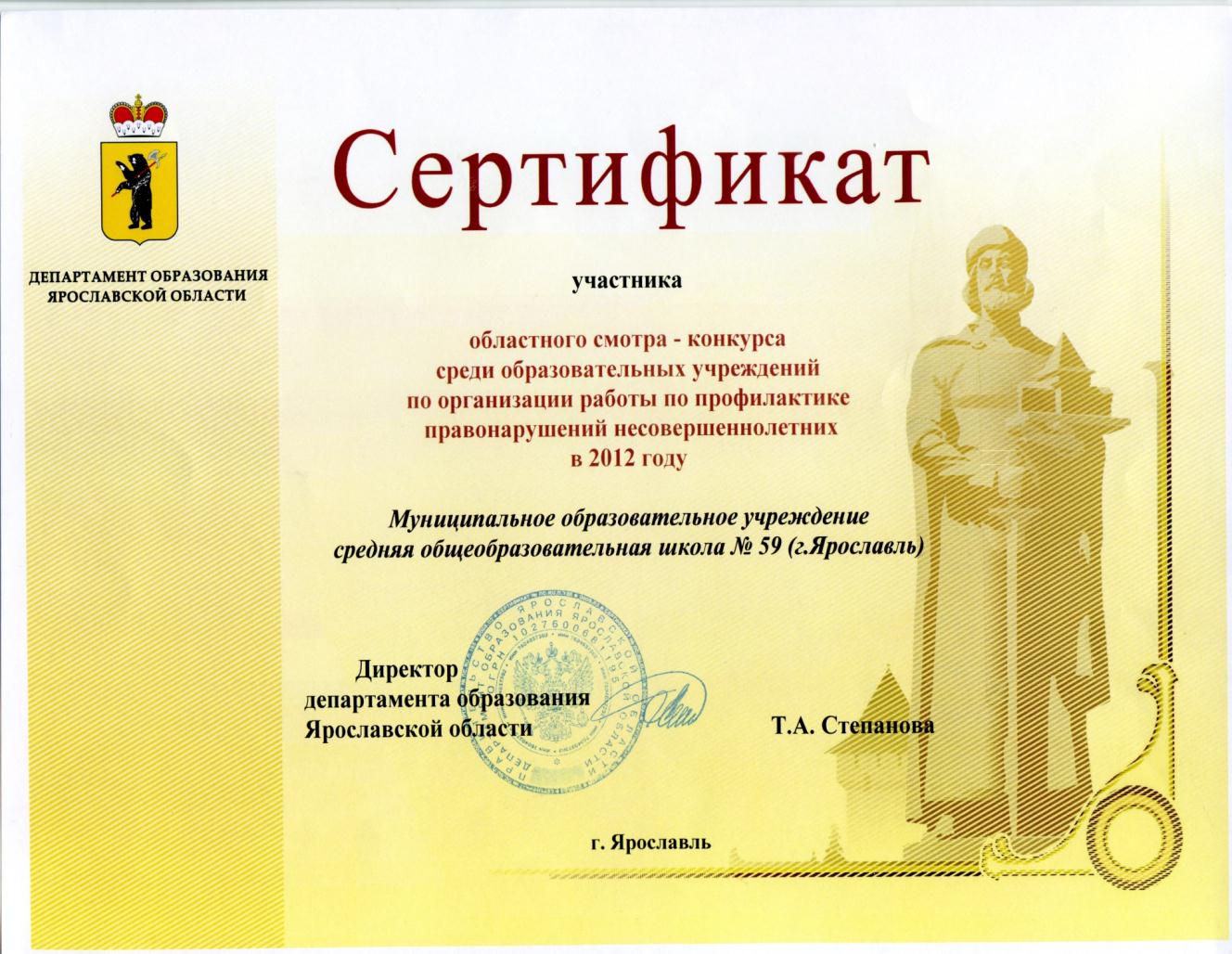 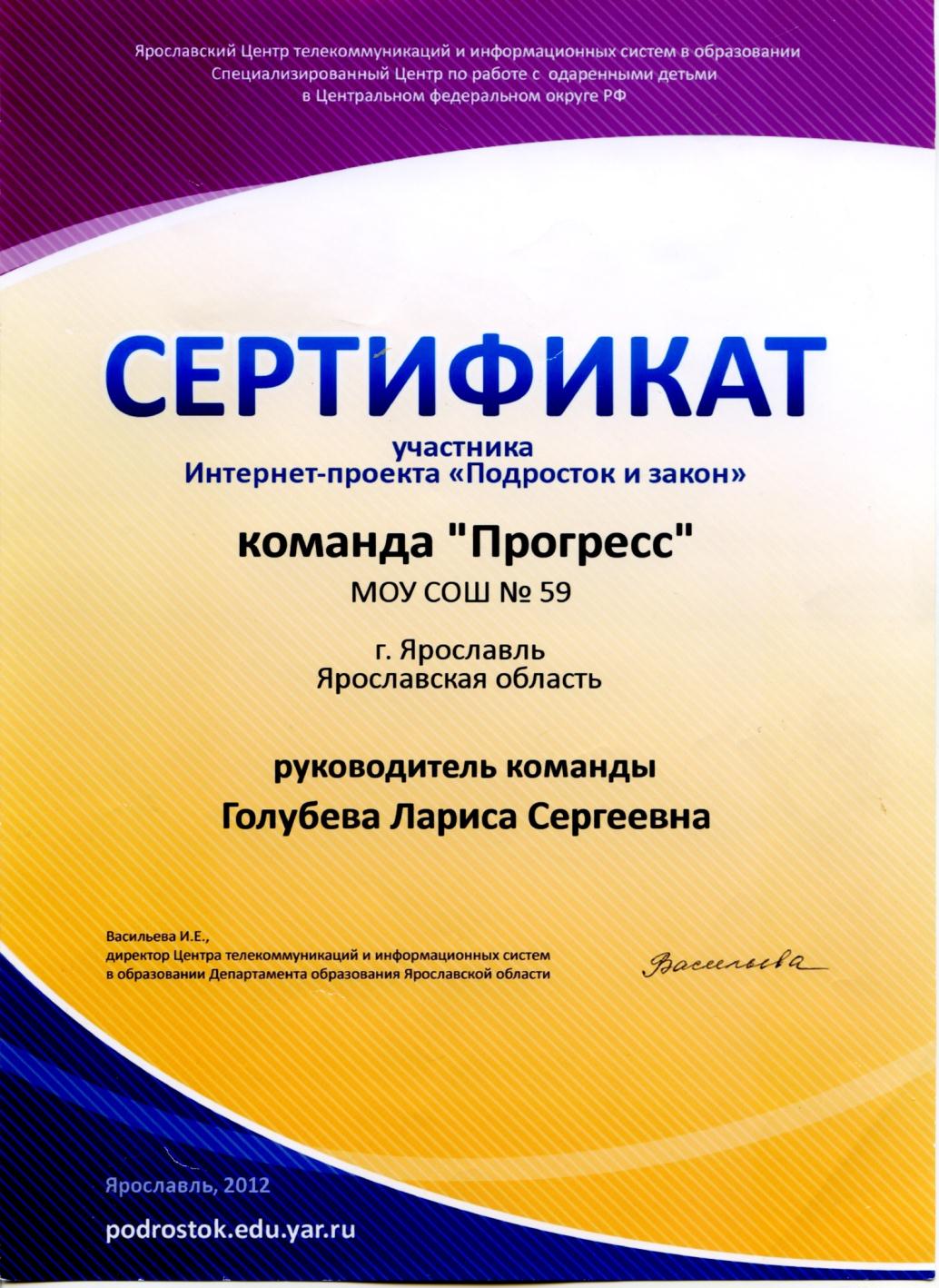 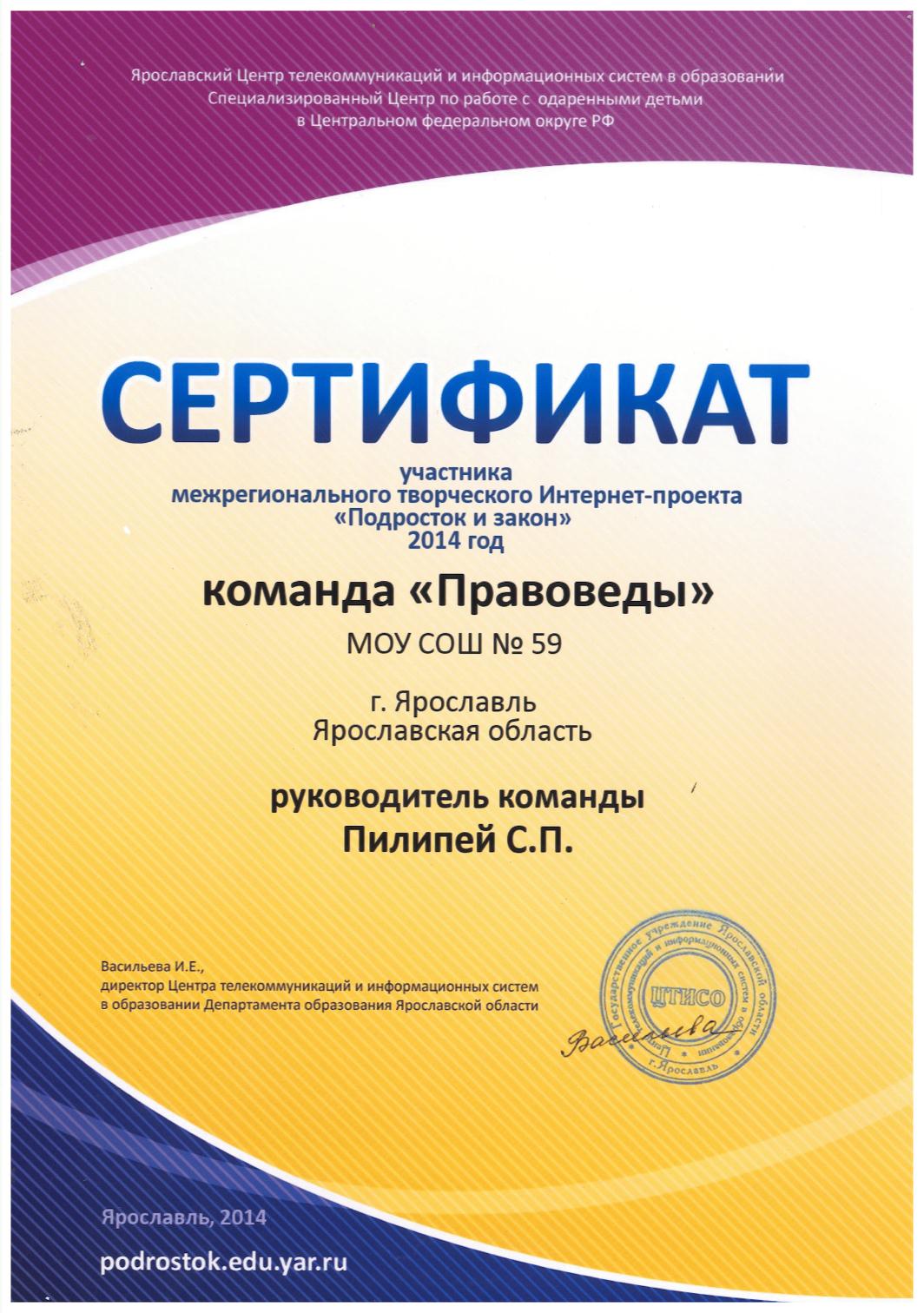 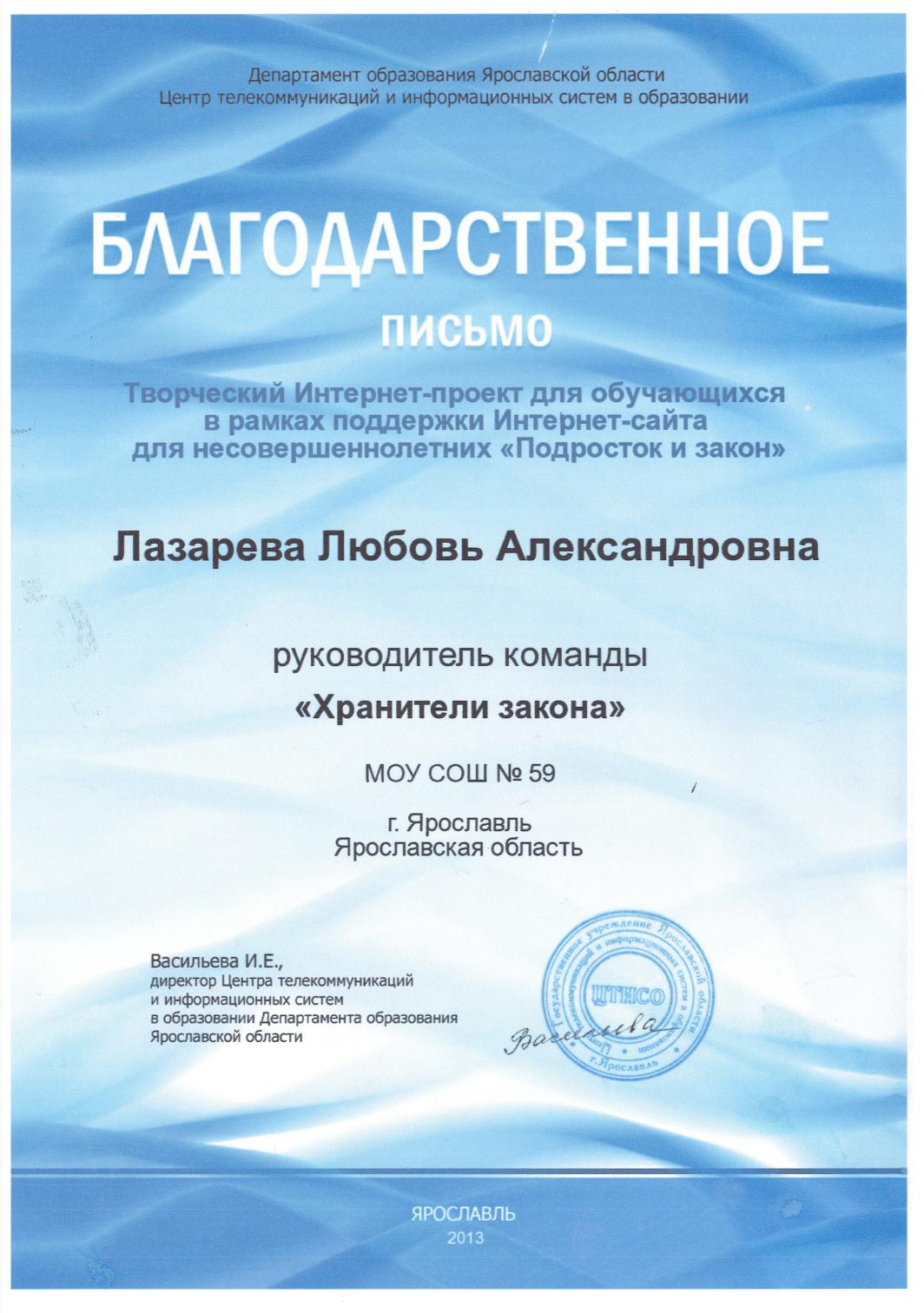 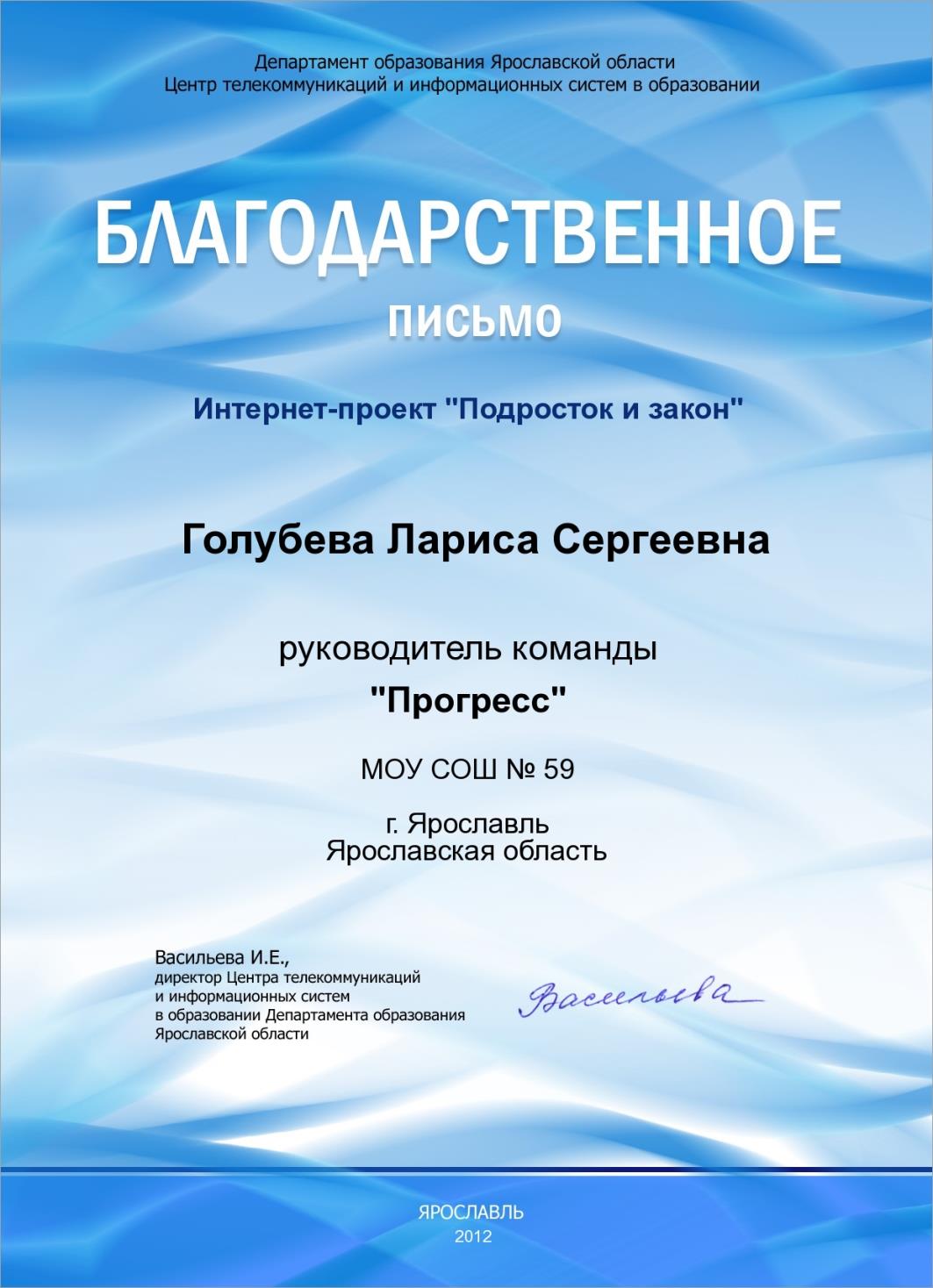 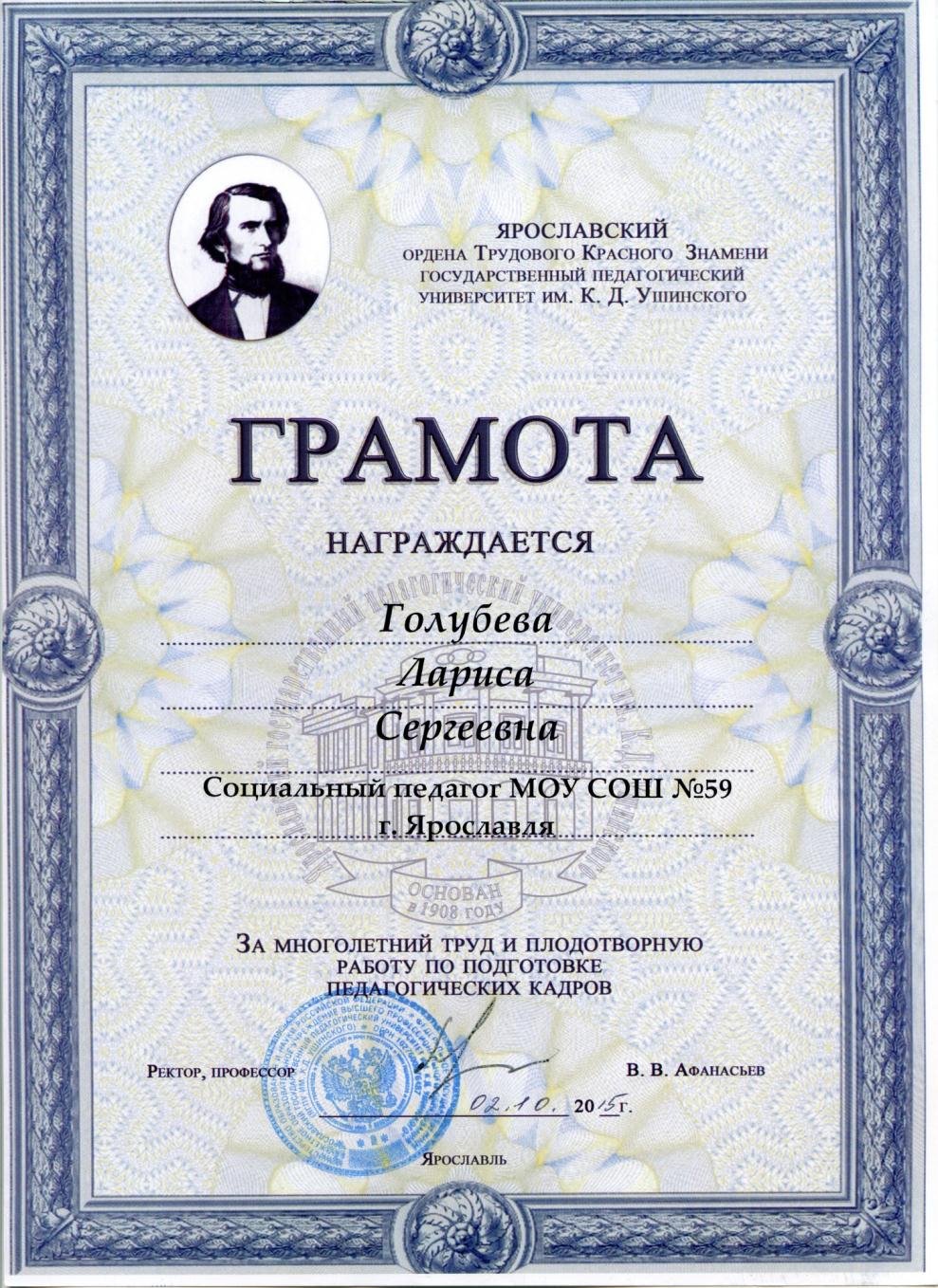 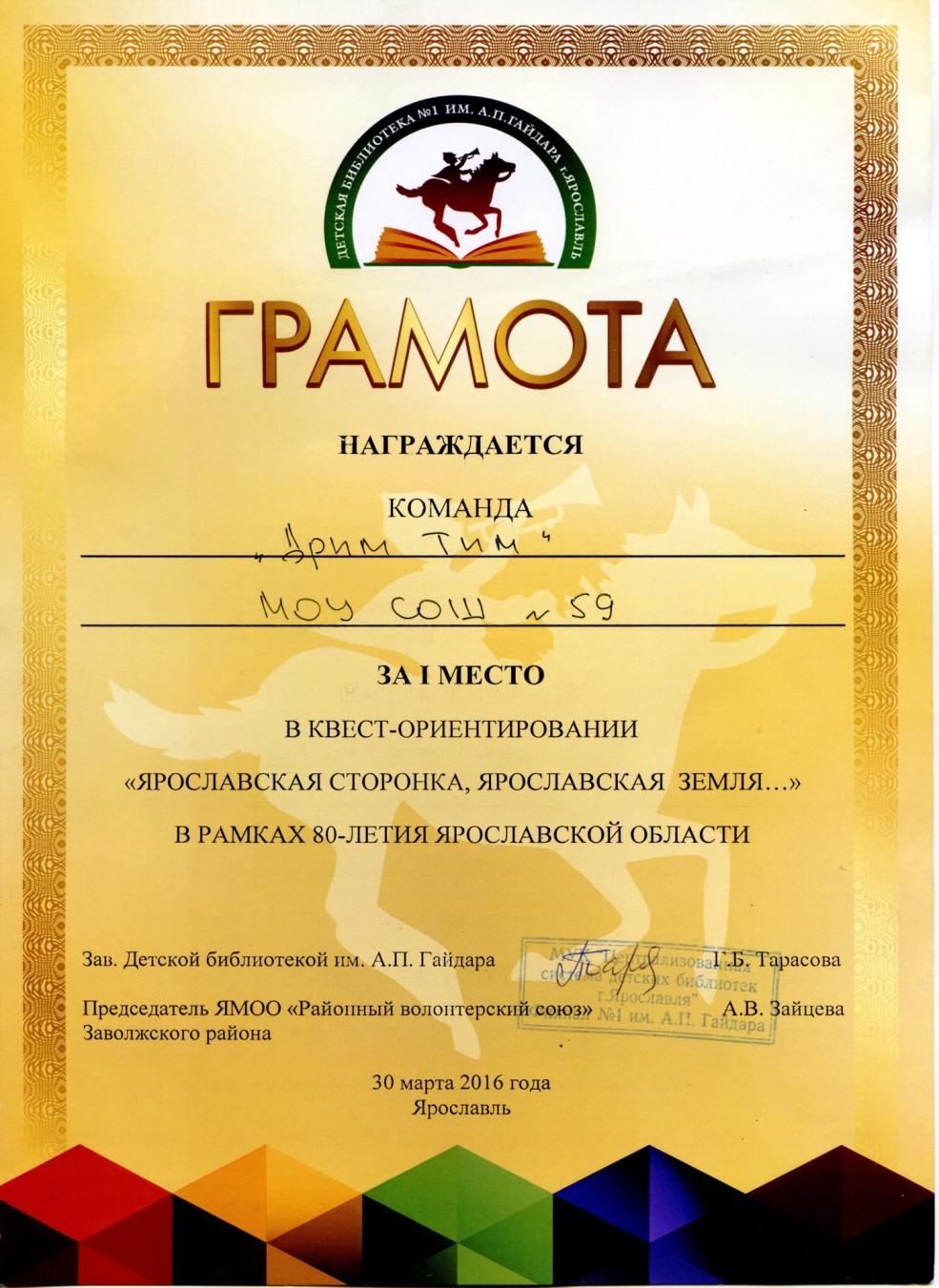 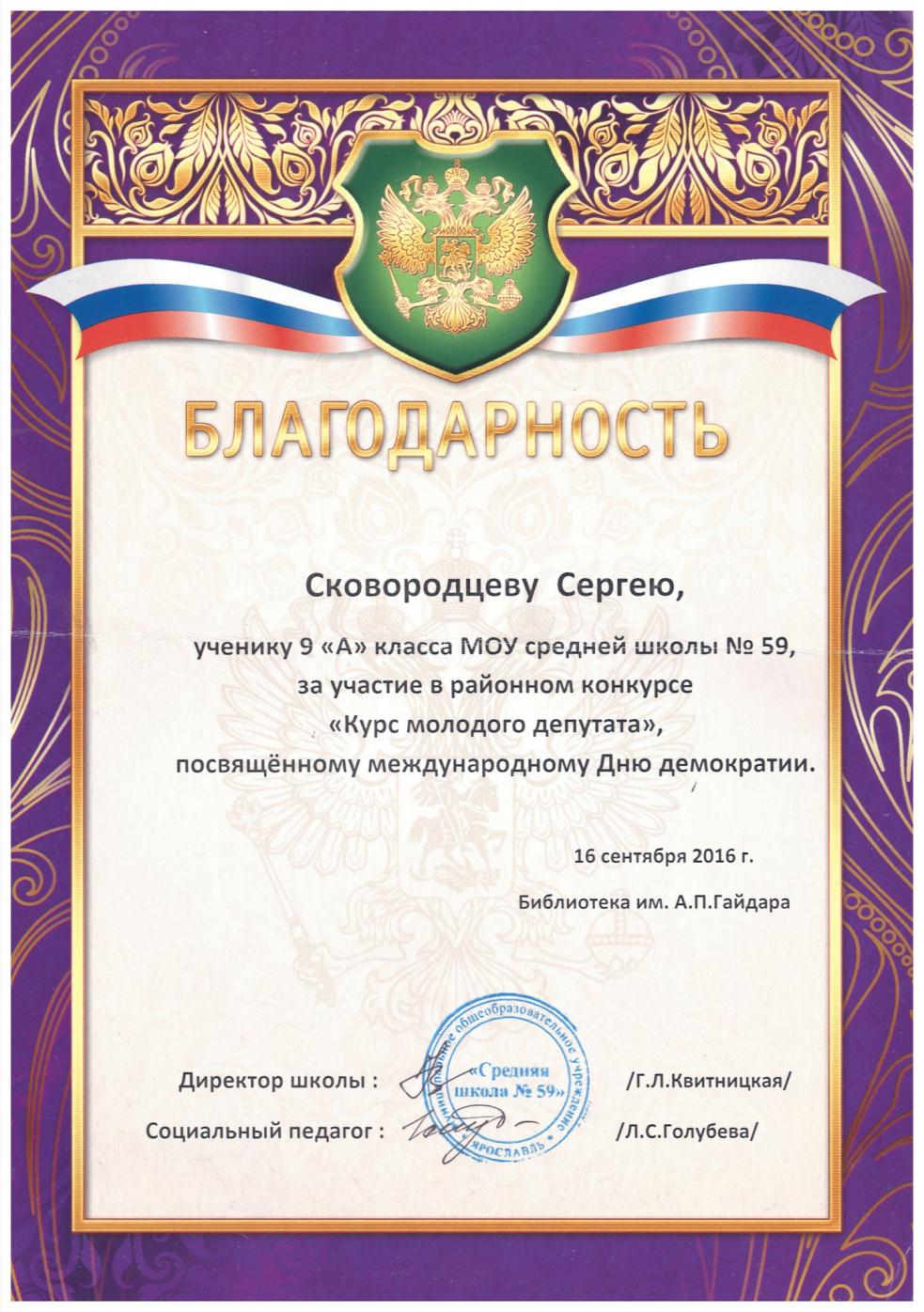 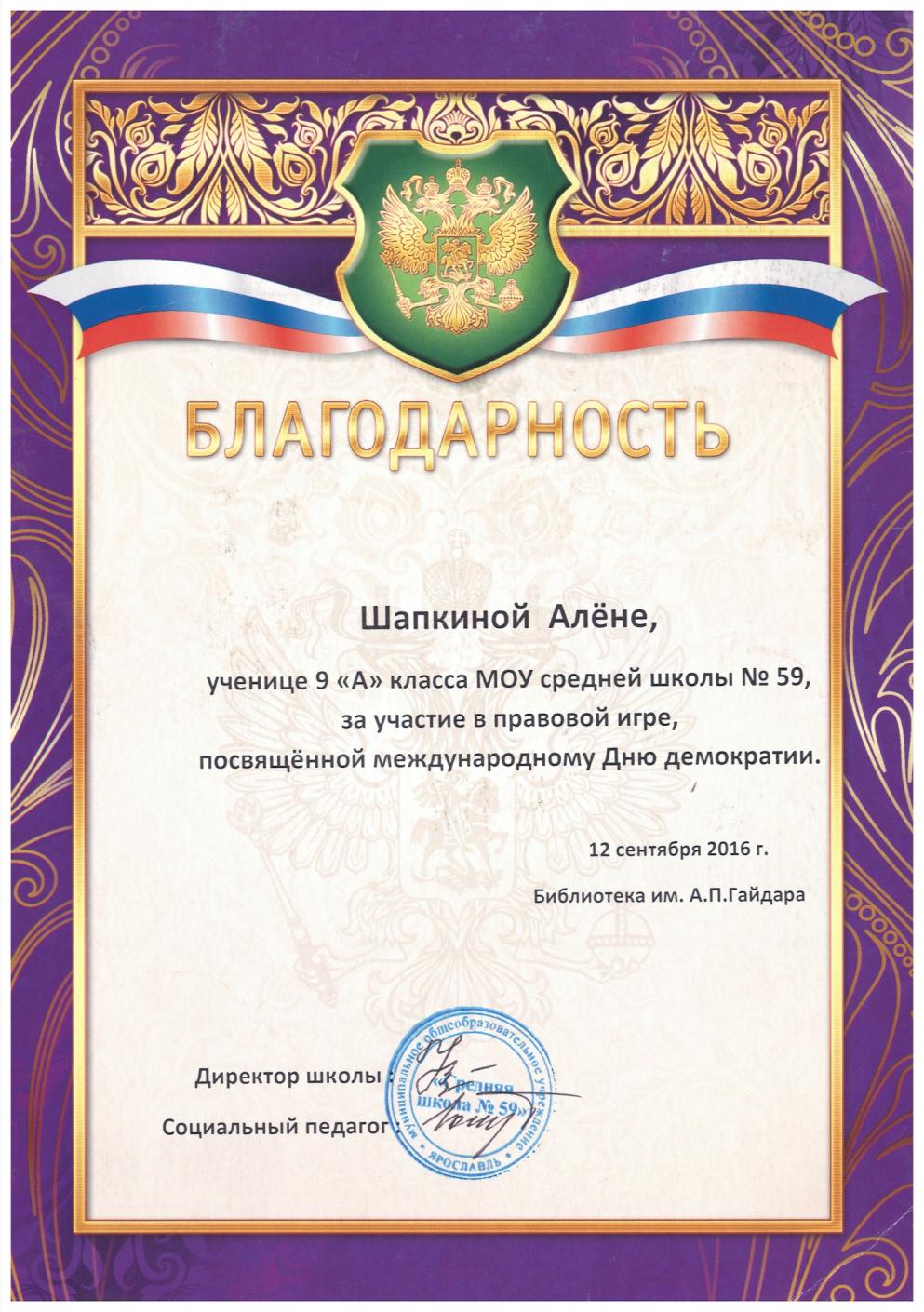 ПРИЛОЖЕНИЕ 8Конспекты мероприятийТехнологическая карта проекта в рамках реализации программы
2015/16 учебный год.АнкетаЧто мы должны сделать для того, чтобы с нашими правамибольше считались?Какие права моих учеников нарушаются в их повседневной жизни? Что делать, чтобы с правами ребенка больше считались:Мне УчителямМестным органам власти Общественным организациям2. Тип школы (отметьте крестиком)4. Знакомы ли Вы с Конвенцией ООН по правам ребенка?Если да, то:5. Что значит Конвенция для Вас?6. Как выглядит Ваша реальная жизнь по сравнению с правами, записанными в Конвенции?7. Что мы должны сделать для того, чтобы с Вашими правами больше считались?Статья 29...Государства-участники соглашаются в том, что образование ребенка должно быть направлено на:Ь) воспитание уважения к правам человека и основным свободам...; d) подготовку ребенка к сознательной жизни в свободном обществе... Статья 28.. .Государства-участники принимают все необходимые меры для обеспечения того,чтобы школьная дисциплина поддерживалась с помощью методов, отражающих уважение человеческого достоинства ребенка... Статья 13Ребенок имеет право свободно выражать свое мнение;это право включает свободу искать, получать и передавать информациюи идеи любого рода,независимо от границ, в устной, письменной или печатной форме,в форме произведений искусстваили с помощью других средств по выбору ребенкаУважаемые коллеги, отвечая на вопросы, Вы можете иметь в виду тот класс, где Вы - классный руководитель, или в котором Вы преподаете, или который Вы хорошо знаете.Игра - задача «Журналисты»(в рамках программы «Реализация норм Конвенции ООН о правах ребенка»)Цель: способствовать социальной адаптациишкольников, учить участников игры подбирать, обосновывать и систематизировать материалы по определённой теме.Задачи:повышать нравственно-правовую культуру учащихся;содействовать становлению правового самосознания;способствовать ответственному отношению к своим правам и обязанностям.Возраст участников:12 – 15 летРеквизиты: газеты по числу участников игры, стенды или доска, листы ватмана, клей, ножницы, фломастеры.Число играющих: 20-25 человек.Продолжительность игры - 30-40 минут.Ход игры.Ведущий кратко напоминает об основном международном документе, защищающем права детей во всем мире.Ведущий предлагает школьникам игру, которая поможет им вспомнить основные права и помогает учащимся разделиться на группы по 5-7 человек. Это поможет быстрее справиться с заданием.Каждая группа получает газеты (лучше, если это будут детские издания или материалы, затрагивающие детские проблемы).Задания: - найти примеры нарушения прав ребенка;- найти примеры успешного разрешения ситуации в интересах ребенка. Группы выбирают и выполняют одно из заданий.3.	После того, как школьники найдут статьи, эти материалы вырезаются из газеты, и здесь же группой «верстается» экстренный выпуск газеты, название и тема которой
придумывает сама группа. Обязательно составляется комментарий,
обосновывающий позицию авторов выпуска. После этого каждая группа
вывешивает свою газету на стенд или доску и коротко информирует всех о
выполнении задания.4. Ведущий оценивает ответы ребят.Реквизиты:газеты по числу участников игры, стенды или доска, листы ватмана, клей, ножницы, фломастеры.Число играющих: 20-25 человек.Продолжительность игры - 30-40 минут.Правовое воспитание.Занятие на тему: «Подумаем, обсудимнайдем выход!Цель: формировать у детей умение самостоятельно решать жизненные вопросы; способствовать их социальной адаптации.Задачи: продолжать знакомить детей со статьями Конвенции ООН по правам ребенка; повышать нравственно-правовую культуру, содействовать становлению правового самосознания(для школьников 12-16 лет).Возрастная группа: старшеклассникиФорма проведения:решение правовых задач.Уважаемые ребята! Сегодня мы еще раз поговорим с вами о тех документах, которые защищают ваши права. Но, нам бы хотелось, чтобы вы сами научились в жизни отстаивать и защищать эти права. Сегодня я предлагаю вам представить, что вы попали в сложную жизненную ситуацию. Вы должны подумать и принять правильное решение, которое поможет вам найти выход из этой трудной ситуации. Если вы затруднитесь дать ответ, то правовые документы (Конвенция ООН о правах ребенка) поможет нам сообща решить, что же необходимо сделать, учитывая сложившуюся ситуацию.Наши молодые соотечественники из разных городов России помогут нам разобраться в этом. Вы сами определите, какие ваши права были нарушены и как защитить свое право. Мы предлагаем вам следующие вопросы:Мы - представители 34 регионов России, подростки 12-16 лет. Мы живем и в крупных мегаполисах и в маленьких поселкам, в деревнях и в небольших провинциальных городках.Многие из нас - участники детских объединений, но есть и те, кто о детском движении услышал только здесь, на сборе.Нас волнует то же, что и тебя, - как найти настоящих друзей, как узнать и сохранить ее, как приобрести желанную профессию, как найти достойную работу и достаточный заработок, как жить в нашей стране и гордиться ею. Мы искали ответы на эти вопросы, размышляли, спорили и все чаще приходили к мысли о том, что прежде чем выступить в путь, нужно понять, куда и по какой дороге мы идем вместе с нами, кто помогает нам, какие препятствия встретятся у нас на пути. Мы поняли: и сегодня, и завтра попутчики и помощнику у нас могут быть разные, а дорога одна - наше право. И мы попытались разобраться в своих правах, побольше узнать о них. Попытаться применить свои познания в конкретных ситуациях.Нам предложили рассмотреть несколько жизненных ситуаций и ответить на вопросы. Мы предлагаем тебе выдержки из этих ответов. Посмотри, что получилось.1.Ты хочешь устроиться на работу летом или в свободное от учебы время. Тебе говорят, что это невозможно, потому что ты ребенок, или предлагают тебе бесплатную работу.Знаешь ли ты, какие из твоих прав нарушены в данной ситуации? Оказалось, что около трети из нас не знает, как ответить на этот вопрос. Остальные отвечали по-разному: «Право получать заработную плату», «Мне кажется, чтозапрещаютзарабатыватьденьги», «Государстводолжно защищать права ребенка от всех форм .эксплуатации, а в данном случае это наше право нарушено», «Право на труд», «Право выбора». Некоторые считают, что «ребенок не должен работать» и поэтому «не уверены, что права нарушены». Другим было «трудно ответить».о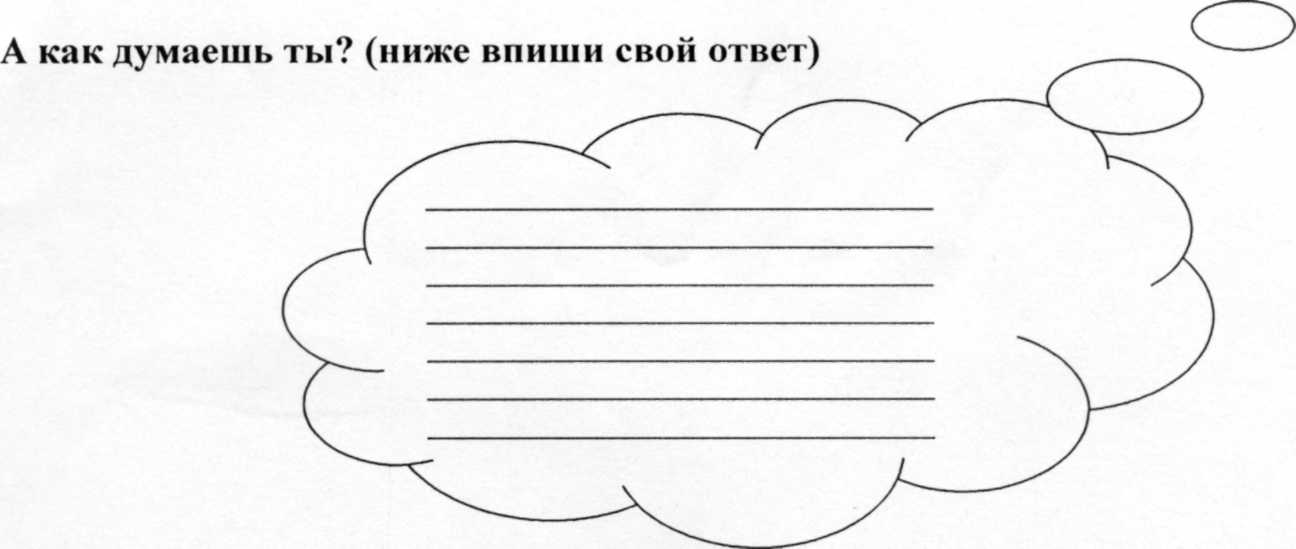 Нас спросили: «С какого возраста вы имеете право работать?»Почти половина ребят уверена, что с 14 лет, есть такие, которые считают, что с 15,16, даже с 18. А некоторые утверждают, что с любого возраста. Вот здорово! Родился - и иди на работу! А ты как считаешь? Заретушируй нужное.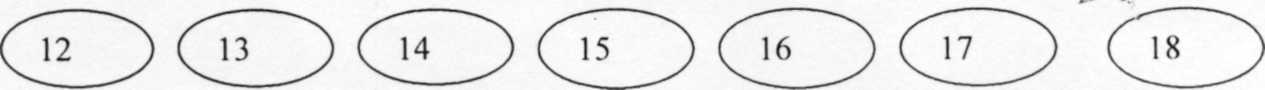 «Кто может вам помочь решить эту проблему?»Больше половины из нас уверены, что помочь нам могут только родетели, чуть меньше половины - что помогут родственники, очень немногие рассчитывают на государство, кто-то на друзей. У некоторых ребят нет надежды ни на кого.А кто поможет тебе, если нужно будет устроиться на работу? Выбери и обведи свой вариант.Родственники Не знаюРодители
ДрузьяНиктоЯ сам
Школа	Служба занятостиДобавь свое:	2. Твоя семья оказалась в условиях вооруженного конфликта. Какие из твоих прав нарушены в данной ситуации?Многие из нас не знают ответа на этот вопрос.Остальные считают: «Право на жизнь». «Ребенок должен жить в нормальных условиях». «Государство обеспечивает безопасность детей в первую очередь», «статья 38 Конвенции о правах ребенка». «Моральные права». «Моральный ущерб». «Право моей неприкосновенности».ТВОЙ ВАРИАНТ (ниже впиши свой ответ)Кто (какие организации, люди) призван защищать твои права?Около половины из нас считает, что наши права обязано защищать государство, а конкретно - правительство, местная администрация, школа, судебные органы.Есть мнение, что защищать наши права призваны «верховные» люди или «спецорганизации» по защите прав ребенка. Значительная часть ребят отдает предпочтение родителям. Многие не смогли назвать никого.А КТО В ТВОЕМ ГОРОДЕ. СЕЛЕ, РАЙОНЕ ПОМОЖЕТ ТЕБЕ ЗАЩИТИТЬ ТВОИ ПРАВА? (Ниже впиши свой ответ).3. Ты познакомился с интересными людьми, которые рассказали много интересного о своем религиозном объединении, пригласили тебя навстречу, на вторую, на третью	а когда тебе стало неинтересноили ты не получил откровенных ответов на свои вопросы и решил покинуть это общество, тебе запретили это делать, угрожая тебе и твоим близким.Мы думаем, что это «право на свободу», «свобода действий», «право на выбор», «они мешают мне жить, как я хочу», «право на свободу религии», «статья 35 Конвенции о правах ребенка», «свобода действий и слова», «право на свободную жизнь», «нарушено право выбора занятий».Мы убеждены, что «ребенок может уходить, если он точно знает, что это нужно сделать», «мы имеет право выбирать любую религию».Мы считаем, что в данном случае действие по отношению к ребенку можно расценить как «насильственное удержание», «шантаж с целью расправы над родными».А как ты считаешь?Как бы ты вышел из этой ситуации?Мы решили, что можно «подать в соответственные органы», «подать в суд», «сказать об этом родителям», «посоветоваться с семьей».Кто-то: «обратился в милицию», «обратился бы за помощью в мэрию», «обратился бы к кому-нибудь за помощью», «обратился бы в администрацию города», «обратился бы в Уголовный кодекс Российской Федерации», «я бы больше не пришла, или заявила на них в суд».А ТЫ? (Ниже впиши свой ответ)Кто тебе может помочь?Многие из нас не знают ответа на этот "вопрос, некоторые решили, что скорее всего нам помогут «родители», «государство, или скорей всего мама», «государство и я сам со своей семьей», «УК РФ» (Уголовный кодекс Российской Федерации), «правоохранительные органы», «суд», «прокурор», «правительство».Несколько отчаянных ребят решили: «Я сам себе могу помочь!», «я сам -охрана правопорядка».А какие правозащитные организации, действующие в нашей стране, ты знаешь? (напиши)4. Ты хотел бы сменить школу, поступить в иное образовательное учреждение и выдержал вступительные испытания. Однако тебе отказали в приеме, объяснив, что был большой конкурс и приняли ребят, которые живут в данном микрорайоне.Знаешь ли ты, нарушены ли твои права?На этот вопрос мы получили много вариантов ответов. И хотя почти треть из нас не знала ответы на него, остальные ребята решили, что нарушены следующие права: «право на выбор учебного заведения», «частично нарушена статья 28 Конвенции о правах ребенка», «право на образование», «право на выбор», «право на учебу и получение знаний», «право на учебу».Высказаны мнения, что «каждый ребенок должен учиться», «прием в учебные заведения должен осуществляться независимо от места жительства», а в данном случае работники школы «запрещают мне учиться».Попробуй выступить экспертом и проанализировать наши мнения, какое из них, с твоей точки зрения, соответствует положениям конвенции о правах ребенка Закону РФ «Об образовании», Положению (Уставу) твоей школы?Если тебе сложно ответить на этот вопрос подумай и напиши, у кого ты мог бы проконсультироваться?Как бы ты вышел из этой ситуации?Этот вопрос вызвал у нас затруднения. Не знают, как поступили бы, около трети ребят.Некоторые решили не обострять ситуацию: «Я бы все обдумала и скорей всего ушла бы и не стала разбираться», «Пошел бы в другое учебное заведение», «уйду в другую школу».Многие стали бы добиваться решения вопроса: «предъявил бы свои права на это», «обратилась бы к директору этого учебного заведения», «обратился бы к властям», «обратился бы в суд», «попросил бы родителей разобраться», «обратился бы за помощью», «обратился бы к начальству».Лично что бы сделал ты? (выбери нужный ответ)Я познакомился бы со своими правами до того, как начал сдавать экзамены, и если они были бы нарушены, добивался бы их соблюдения у администрации учебного заведения.Я доверяю своим родителям, они «ведет» мои дела, они решат все проблемы, если такие возникнут.У меня не может возникнуть таких вопросов, т.к я поступаю только в те учебные заведения, которые соблюдают мои права.Если так случилось, никто уже ничего не сделает. Поэтому я смирюсь.5.	6.													5. Совместно со своими друзьями и со взрослыми ты решил создать детское отделение. Однако администрация школы не разрешает Вам использовать школьные помещения для вашей деятельности или ставит условия, что разрешит Вам действовать на базе школы, если с вами не будет некоторых ребят и если вашу программу будет утверждать директор школы или завуч.Какие из ваших прав нарушены?В данном случае мы учитывали, являются ли ребята участниками детского объединения. И вот какая картина получилась.Половина членов детских объединений ответила, что они не знают, нарушаются ли в данном случае их права.Некоторые члены детских объединений утверждают, что ничьи права не нарушаются.Другие ребята считают, что нарушены «право на слово», «право на свободу собраний и объединений», «моральные права», «статья 15 Конвенции о правах ребенка», поскольку «я имею право на организацию» и все «дети имеют право на создание организации».А ты являешься членом какой-нибудь детской организации или объединения? Если ДА, то:Расскажи ребятам о своей организации:Как она называется?Кто ваш руководитель?Где организация действует?Каковы ваши символы, атрибуты, традиции?Как часто вы собираетесь вместе?Что вы делаете в организации?И еще все, все, что хочешь.ЕслиНет, то:Узнай и расскажи товарищам:Какие детские и молодежные организации действуют на территории вашего города (села, поселка), района, области.Какие федеральные и международные организации действуют на территории России, кто является их руководителями, какие программы они реализуют.Как и где можно получить информацию об этих организациях? В любом случае:Обязательно узнай о правовых основах деятельности детских объединений в России.Как бы ты вышел из этой ситуации?К счастью не многим из нас пришлось столкнуться с такими проблемами в своих школах, потому что почти четвертая часть ребят не знает, что стала бы делать в этой ситуации.Другие решили: «спросил бы у знающих людей», «обратился бы к начальству», «обратился бы к руководителям», «договорился бы с администрацией», «поговорил бы со школой», и даже «дал бы взятку».Те, кто настойчиво решил организовать деятельность детского объединения, нашел бы решение в любом случае: «установил бы детскую организацию в своем помещении», «сделал бы это в другом месте», «попытался бы найти другое помещение».А если бы тебе пришлось решать эту проблему, какой путь выбрал бы ты? (Напиши)А если бы тебе пришлось решать эту проблему, какой путь выбрал бы ты? (Напиши) Наименование программы«Реализация норм Конвенции ООН оправах
 ребёнка в учебном заведении»Основание разработки
программы Конвенция ООН о правах ребёнка от 20.11.1989 г.КонституцияРФот12.12.1993 г.ФЗ «Об образовании» от 29.12.2012 г. 
(ред.от 15.07.2016 г.)Семейный кодекс РФ от 29.12.1995 г.ФЗ «О дополнительных гарантиях прав детей-сирот и детей, оставшихся без попечения родителей»от21.12.1996 г.ФЗ «Об основных гарантиях прав ребёнка в РФ» № 124от 24.07. 1998 г. ФГОС НОО; ФГОСОООФЗ «Об основах системы профилактики безнадзорности и правонарушений несовершеннолетних» №120 от 24.06.1999г.(ред.от 23.11.2015 г.)Указ президента РФ «О национальной стратегии действий в интересах детей на2012-2017 годы»от 01.06.2012 г.Концепция государственной семейной политики РФ на период до 2025 года от 25.08.2014 г.Закон «О гарантиях прав ребёнка в Ярославской области» № 50 от 08.10.2009 г.(ред.от 28.12.2015)Закон «Об Уполномоченном ребёнка в Ярославской области» от 28.12.10 г.«Стратегия действий в интересах детей Ярославской области на 2012–2017 гг.» от 27.09.2012 г.«Об утверждении Концепции семейной политики Ярославской области на период до 2025 г.» от 29.12.14г.Об областной целевой программе «Семья и дети Ярославии» на 2016-2020 г. Пост. Пр-ва ЯО от 16.03.16г.Устав МОУ СОШ № 59Государственный заказчик – координатор программыАдминистрация МОУ СОШ № 59 
в лице директора школы Квитницкой Г.Л.Основной разработчик программыСоциальный педагог МОУ СОШ № 59 
Голубева Л.С.Цель программыОрганизация целостного пространства и содержания правовой воспитательно-профилактической деятельности, направленной на успешную социализациюшкольников, на воспитание законопослушного гражданина.Сроки реализации2004 – 2009 годы2010 – 2015 годы2016 – 2020 годыИсполнители программыАдминистрация школыПедагогический коллективСоциальные педагогиПсихологи школыСоциальные партнёрыУчащиеся школыРодителиПеречень разделов
программыПояснительная запискаЦели и задачи программыПлан реализации программыМетодическое и материально-техническое обеспечение программы.Ожидаемый результатСписок литературыПриложенияОжидаемые результатыСоздание в школе правового пространства, способствующего наилучшему обеспечению интересов и развитию каждого ребёнка;Признание ребёнка самоценной личностью, 
имеющего свои права и обязанности;Обеспечение нравственно-правовой защищённости детей в ОУ;Минимизация уровня правонарушений несовершеннолетних в школе.Куратор программыСоциальный педагог Голубева Л.С.СрокиВозрастное звеноТематикаОтветственныеРабота с учащимисяРабота с учащимисяРабота с учащимисяРабота с учащимися1 четверть1 – 11 
классыДиагностика детских проблем.Формирование базы данных детей, требующих индивидуальной профилактической работы, детей инвалидов, опекаемых детей и обучающихся по индивидуальному плану.Диагностика занятости детей и подростков во внеурочной и досуговой деятельности.Администрация, инспектор ОДН ОП,социальные педагоги,психологи, классные руководители1 четверть1 – 11 
классыОказание помощи в организации досуга детям, не охваченным общественно-полезной деятельностью (по итогам диагностики).  - своевременное выявление семей находящихся, в социально – опасном положении и детей, оказавшихся в трудной жизненной ситуации - оформление картотеки по неблагополучным семьямСоциальные педагоги,психологи,классные руководители1 четверть1-е классы«Поведение в школе: твои права и обязанности» (презентация с игровыми элементами).«Мой новый режим дня» (беседа с игровыми элементами) Социальный педагог,классный руководитель.1 четверть2-е классы«Правовая азбука» - знакомство с Конвенцией ООН о правах ребёнка в картинках (игра «Угадай право по картинке»).Социальный педагог,классный руководитель.1 четверть3-и классы«Путешествие в страну права»- игра-путешествие с героями мультфильмов.Социальный педагог,классный руководитель.1 четверть4-е классы«Все мы разные, но права у нас одинаковые» - презентация Конвенции в картинках с обсуждением команд.Социальный педагог,классный руководитель.1 четверть5-е классы«Какой я ученик – новые правила, новые обязанности»- игра-соревнованиеСоциальный педагог параллели, кл.руководитель.1 четверть9-е классыУчастие в правовой районной игре-викторине с элементами инсценировки 
«Развитие демократии в России».Социальный педагог параллели, учащиеся 9-х классов, специалисты районной библиотеки им. А.П.Гайдара.1 четверть9-11 классыУчастие в районном конкурсе «Курс молодого депутата» (права гражданина РФ)(квест-ориентирование.)Социальные педагоги, учащиеся 9-11х классов, специалисты детской районной библиотеки им.А.П.Гайдара.1 четверть1-11 классы« Правовая скорая помощь» - консультации с учащимися по решению спорных вопросов в ОУ.Администрация, инспектор ОДН ОП,социальные педагоги,психологи, классные руководители, родители, уполномоченный по правам ребёнка в ОУ.1 четверть1-11 классыУчастие в волонтёрских акциях «Протяни руку помощи» и «Сохрани дерево».Администрация, организаторы,социальные педагоги, классные руководители,родители.1 четверть7-8-х классы«15сентября –День правовых знаний РФ» – оформление общешкольного стенда.Социальный педагоги учащиеся 7-8-х классов2 четверть1-11 классы«Месячник правового воспитания»2 четверть1-е классыУчастие в творческом Интернет-проекте «Подросток и закон» – 2016 (ИКТ) Социальный педагог параллели, учащиеся 1- классов.2 четверть1-9-е классы«День матери» - воспитание семейных ценностей. Праздничный концерт.Организаторы, соц. служба, учащиеся 1-9-х классов.2 четверть2-3-и классы«Мы все разные, а права у нас одинаковые» - выставка рисунков к 20 ноября.Социальный педагог параллели, учащиеся 2- классов.2 четверть4-5-е классы«Умный интернет: быть в безопасности» – презентация-обсуждение (правила пользования интернетом).Социальный педагог,учащиеся 4-х классов, специалисты областной детской библиотеки им. И.А.Крылова2 четверть5-е классы«Правовая игра» - путешествие по станциям.Социальные педагоги,волонтёры 8-х классов.2 четверть6-е классыУчастие в творческом Интернет –проекте «Подросток и закон»-2016(ИКТ)Социальный педагог,учащиеся 6-х классов. 2 четверть6-9-е классы«Правовой десант» - встреча с инспектором ОДН ОП «Заволжский» -День вопросов и ответов. Информация инспектора о правонарушениях несовершеннолетних Заволжского района и их последствиях.Администрация, инспектор ОДН ОП,социальные педагоги.2 четверть7-е классы«20 ноября – Международный День прав ребёнка»- оформление общешкольного стенда.Социальный педагоги учащиеся 7-х классов2 четверть8-е классыИнформ-досье –«Ты имеешь право».Социальный педагог,учащиеся 8-х классов специалисты областной детской библиотеки им.И.А.Крылова2 четверть9-е классы«Народы разные – семья одна»- анкеты, подготовка творческих проектов детей. Социальный педагог,учащиеся 9-х классов.2 четверть10-е классы«20 ноября – Международный День прав ребёнка» - радиопередачаСоциальный педагог,организаторы,учащиеся 10-х классов2 четверть10-11-е классыУчастие в городском конкурсе
 «Шаг за шагом».Социальный педагог, организаторы, учащиеся 10-11-х классов2 четверть1-11 классы« Правовая скорая помощь» - консультации с учащимися по решению спорных вопросов в ОУ.Администрация, инспектор ОДН ОП,социальные педагоги,психологи, классные руководители.2 четвертьУчастие в городском конкурсе программ по гражданско-правовому воспитанию в ОУ.Социальный педагог 9-х классовГолубева Л.С.3 четверть1-2-классы«Каждый правый имеет право» - просмотр мультфильмов с обсуждением.Социальные педагоги параллели,учащиеся 1-2-х классов.3 четверть3-и классы«Сердце матери» -  презентация о родословной своей семьи  – проект.Социальный педагог, учащиеся 3-х классов.3 четверть4-е классы«Знаю, умею, действую» -правовая игра –соревнование.Социальный педагог, учащиеся 4-х классов, кл.руководители.3 четверть5-6-е классы«Что значит любить свою Родину?» - игра-соревнование.Социальные педагоги параллели,учащиеся 1-2-х классов.3 четверть6 -7-е 
классы«Твой друг-кто он? Твоя уличная кампания: «+» и «-» - безопасное общение (рассказ о своих друзьях)Социальные педагоги параллели,учащиеся 1-2-х классов.3 четверть7-8-е классы«Человек в мире права» - викторина-презентация. (ИКТ)Социальные педагоги параллели,учащиеся 1-2-х классов.3 четверть9-е классы«Историческая родина моих предков» рассказ-презентация в рамках проекта «Народы разные- семья одна».Социальный педагог,учащиеся 9-х классов.3 четверть10-11-е классы« Подумаем, обсудим, найдём выход» -правовая ролевая игра с обсуждением.Социальный педагог,учащиеся 10-11-х классов.3 четверть1-11 классы« Правовая скорая помощь» - консультации с учащимися по решению спорных вопросов в ОУ.Администрация, инспектор ОДН ОП,социальные педагоги,психологи, классные руководители,уполномоченный по правам ребёнка в ОУ.4 четверть1-2-е классы«Я и ты такие разные» -игра «Угадай портрет друга»(правила взаимоотношений)Социальный педагог, учащиеся 1-2-х классов,классные руководители.4 четверть3-и классы«Мы –журналисты»- правовая игра.Социальный педагог,учащиеся 3-х классовклассные руководители.4 четверть3-4-е классыПроект «В гостях у министра экологии» игра (законы, охраняющие природу).Социальный педагог,волонтёры 7-х классов.4 четверть5-е классы«Мой дочерний и сыновний долг»- обсуждение обязанностей с элементами инсценировки.Социальный педагог,учащиеся 5-х классов.6-8-е классыПравовой десант «Безопасное поведение в летние каникулы».Администрация, инспектор ОДН ОП,социальные педагоги,классные руководители.9-е классы«Я против агрессии» (культура общения в интернете) – презентация с элементами инсценировки.Соц.педагог, специалист библиотеки им.И.А.Крылова10-е классы«День Победы» – вахта памяти. Пост № 1 организаторы,социальные педагоги, учащиеся 10-х классов.10-11-е классы«Право выбора –что важней: деньги или любимое занятие?» - дискуссия:Социальный педагог, психологучащиеся10-11-х классов.1-11 классы«Правовая скорая помощь» - консультации с учащимися по решению спорных вопросов в ОУ.Администрация, инспектор ОДН ОП,социальные педагоги,психологи,классные руководители, уполномоченный по правам ребёнка в ОУ.Работа с родителямиРабота с родителямиРабота с родителямиРабота с родителями1- 11 классы1- 11 классыДиагностика семейных проблемСоциальный педагог, психологклассный руководитель.Стенд «Педагогическая поддержка семейного воспитания» (1- 4 четверть)Социальный педагог Масленцева И.В.1-е классы1-е классыТематические общешкольные родительские собрания:«Организация внеурочной деятельности детей и подростков»Администрация,кл.руководители,соц.педагог, психолог.2-е классы2-е классы«Компетентный родитель – счастливый ребёнок».Администрация,соц.педагог, психолог,инспектор ОДН ОП «Заволжский», специалисты ГЦПМСС. 3-и классы3-и классы«Чтобы учение было в радость»Администрация,соц.педагог, психолог, специалисты ГЦ ПМСС 4-е классы4-е классы«Готовность школьников к переходу на новую образовательную ступень».Администрация,соц.педагог, психолог,инспектор ОДН ОП «Заволжский».5-е классы5-е классы«Адаптация пятиклассников к обучению в среднем звене».Администрация,соц.педагог, психолог,инспектор ОДН ОП «Заволжский».6-е классы6-е классы«Воспитаем вместе успешного человека». Эффективное общение родителей и детей.Администрация,соц.педагог, психолог, специалисты ГЦПМСС 7-е классы7-е классы«Снижение успеваемости в среднем звене. Причины и пути преодоления».Администрация,соц.педагог, психолог,инспектор ОДН ОП «Заволжский», специалисты ГЦПМСС.«Анализ административно-правовыхнарушений с участием несовершеннолетних школы» Администрация,соц.педагог, психолог,инспектор ОДН ОП «Заволжский».  8-е классы8-е классы«Современные подростки: пространство проблем и решений».Администрация,соц.педагог, психолог,инспектор ОДН ОП «Заволжский».9-е классы9-е классы«Профессионально-образовательные планы выпускников основной школы. Помощь выпускнику в прохождении ГИА».Администрация,соц.педагог, кл.руководители,психолог.10-е классы10-е классы«Особенности принятия старшеклассниками требований старшей школы»Администрация,соц.педагог, кл.руководители,психолог11-е классы11-е классы«Помощь выпускникам в период подготовки и сдачи ЕГЭ»Психолог,соц.педагог, кл.руководители.Консультации специалистов по запросу родителей.Администрация,со.педагоги, психолог,инспектор ОДН ОП «Заволжский», специалисты КДН и ЗП и ГЦПМСС и др. Патронаж семей (по запросу)Администрация,соц.педагоги,кл.руководители,инспектор ОДН ОП «Заволжский».Совет по профилактике правонарушений несовершеннолетних и защите их прав (ежемесячно по плану работы).Администрация,соц.педагоги, кл.руководители,инспектор ОДН ОП «Заволжский»,психолог, учителя-предметники.Сопровождение учащихся и их законных представителей на комиссии разных уровней (по необходимости).Социальные педагоги.Работа с педагогическим коллективомРабота с педагогическим коллективомРабота с педагогическим коллективомРабота с педагогическим коллективом1четверть1четвертьПедагогический совет: «Новые направления работы на 2016/17 учебный год.Администрация,педагогический коллектив1четверть1четвертьСовещание при директоре: «Психолого-педагогические проблемы агрессивности подростков»Администрация,кл.руководители,психологи, соц. педагоги.1четверть1четвертьКонсультации для классных руководителей по решению проблем детей, нуждающихся в индивидуальном профилактическом подходе.Социальные педагоги,психологи,инспектор.1четверть1четвертьСовет по профилактике правонарушений несовершеннолетних и защите их прав (ежемесячно по плану работы)Администрация,соц.педагоги, кл.руководители,инспектор ОДН ОП«Заволжский»,психолог.1четверть1четвертьКлассно-обобщающий контроль.Администрация,соц.педагоги, кл.руководители,психологи.1четверть1четвертьВебинар «Профилактика употребления курительных смесей в ОУ».ИРО1четверть1четвертьВзаимодействие специалистов школы и социальных партнёров.Администрация,соц.педагоги, кл.руководители,психологи.1четверть1четвертьУчастие в МО,семинарах, вебинарах, конференциях разного уровня по гражданско-правовому воспитанию учащихся ОУ.Администрация,куратор Программы,соц.педагоги, кл.руководители,психологи.2 четверть2 четвертьПедагогический совет «Ориентация работы школы на актуальную ситуацию рынка труда в регионе».Администрация2 четверть2 четвертьКонсультации для классных руководителей по решению проблем детей, нуждающихся в индивидуальном профилактическом подходе.Социальные педагоги,психологи,инспектор.2 четверть2 четвертьОценка уровня адаптации учащихся 1-х, 5-х и 10-х классов.Социальные педагоги,психологи,инспектор.2 четверть2 четвертьКлассно-обобщающий контроль.Администрация,соц.педагоги, кл.руководители,психологи.2 четверть2 четвертьВзаимодействие специалистов школы и социальных партнёров.Администрация,соц.педагоги, кл.руководители,психологи.2 четверть2 четвертьСовет по профилактике правонарушений несовершеннолетних и защите их прав (ежемесячно по плану работы)Администрация,соц.педагоги, кл.руководители,инспектор ОДН ОП«Заволжский»,психолог.2 четверть2 четвертьУчастие в городском конкурсе программ по гражданско-правовому воспитанию в ОУСоциальный педагог 9-х классов Голубева Л.С.2 четверть2 четвертьУчастие в МО,семинарах, вебинарах, конференциях разного уровня по гражданско-правовому воспитанию учащихся ОУ.Администрация,куратор Программы, социальные педагоги, классные руководители.3 четверть3 четвертьПедагогический совет «Пути развития профессионализма педагога: современные критерии оценочной деятельности (учебный аспект).Администрация,кл.руководители,соц.педагоги, психологи.3 четверть3 четвертьКлассно-обобщающий контроль.Администрация,соц.педагоги, кл.руководители,психологи.3 четверть3 четвертьВзаимодействие специалистов школы и социальных партнёров.Администрация,со.педагоги, кл.руководители,психологи.3 четверть3 четвертьСовет по профилактике правонарушений несовершеннолетних и защите их прав (ежемесячно по плану работы)Администрация,соц.педагоги, кл.руководители,инспектор ОДН ОП«Заволжский»,психолог.3 четверть3 четвертьКонсультации для классных руководителей по решению проблем детей, нуждающихся в индивидуальном профилактическом подходе.Социальные педагоги,психологи,инспектор.3 четверть3 четвертьУчастие в МО,семинарах, вебинарах, конференциях разного уровня по гражданско-правовому воспитанию учащихся ОУ.Администрация,куратор Программы, социальные педагоги, классные руководители.4 четверть4 четвертьСовещание при директоре «Лето детей – забота взрослых».Администрация,кл.руководители,психологи, соц. педагоги.4 четверть4 четвертьСовет по профилактике правонарушений несовершеннолетних и защите их прав (ежемесячно по плану работы)Администрация,соц.педагоги, кл.руководители,инспектор ОДН ОП«Заволжский»,психолог.4 четверть4 четвертьКлассно-обобщающий контроль.Администрация,соц.педагоги, кл.руководители,психологи.4 четверть4 четвертьВзаимодействие специалистов школы и социальных партнёров.Администрация,соц.педагоги, кл.руководители,психологи.4 четверть4 четвертьУчастие в МО,семинарах, вебинарах, конференциях разного уровня по гражданско-правовому воспитанию учащихся ОУ.Администрация,куратор Программы, социальные педагоги, классные руководители№МероприятияСрок
 проведенияИсполнительОтметка об исполненииУчастие сотрудников полиции в проведении праздника «День знаний»1 сентябряСотрудники Отдела полицииОсуществлять контроль за оставлением на территории и вблизи образовательного учреждения бесхозного автотранспорта, строительными бытовками, ёмкостями с горячими веществами и т.п. При выявлении данных объектов незамедлительно информировать администрацию образовательной организацииежедневноСотрудники школы 
Инспектор ОДНПроводить инструктажи с дежурными сотрудниками образовательного учреждения о соблюдении бдительности при обеспечении безопасности образовательного учреждения.Не реже 2 раз в месяцИнспектор ОДН
 Администрация
 школыРазместить и обновлять на доступном для обозрения месте информацию о правилах безопасного поведения несовершеннолетних, контактных телефонов сотрудников органов внутренних дел, комиссии по делам несовершеннолетних и защите их прав и др.Сентябрь, далее не реже 1 раза в четвертьИнспектор ОДН
Администрация школыОбеспечивать проверку исправности КТС (КЭВП)ЕжедневноАдминистрация
 школыНа заседаниях педагогического совета доводить информацию о состоянии безнадзорности и правонарушений несовершеннолетних натерритории муниципального района, в образовательном учреждении1 раз в четвертьИнспектор ОДНПроводить индивидуальную профилактическую работу с обучающимися, допустившими правонарушения, нарушения дисциплины в школе на Совете профилактики правонарушений.Работа с родителями детей, состоящих на учёте ПДН и с девиантным поведением.ЕжемесячноЕжемесячноЧлены совета 
профилактики, 
Инспектор ОДННа заседаниях Совета образовательного учреждения по профилактике безнадзорности и правонарушений несовершеннолетних обсуждать наиболее актуальныевопросы данной деятельности, материалы в отношении обучающихсяЕжедневноЧлены совета
 профилактикиПосетить по месту жительства малообеспеченные, многодетные   семьи, семьи, состоящие на внутришкольном учёте в целях выявления и пресечения фактов нарушения прав и законных интересов несовершеннолетнихнарушения прав и законных интересов несовершеннолетнихСентябрь,
 февральИнспектор ОДН, УУП, социальный
 педагогПроводить лекции и беседы на правовую тематику с обучающимися, их родителями (в т.ч. на родительских собраниях), педагогамиНе реже 2 раза в месяцСотрудники Отдела полиции10.1на тему «Ответственность за экстремистские действия»10.2на тему «Ответственность за ложные сообщения о террористических актах»10.3Разъяснение учащимся ответственности, предусмотренной законом за совершениеантиобщественных поступков, правонарушений и преступных деяний10.4Пропаганда здорового образа жизни, разъяснение ответственности запреступления и правонарушения, связанные с незаконным оборотом наркотических и психотропных веществНа рабочих встречах обсуждать актуальные проблемы взаимодействия образовательного учреждения и отдела полицииЕжемесячноРуководитель отдела полиции, закреплённый за образовательнымучреждением, администрацияПроводить агитационную работу в целях подбора абитуриентов в учебные заведения МВД РоссииСентябрь-июньСотрудники
 Отдела полицииОбеспечить сопровождение обучающихся, планирующих поступление в учебные заведения МВД РоссииСентябрь-июньСотрудники
 Отдела полицииПроводить с обучающимися работу, направленную на привлечение к деятельности «Юный друг полиции»Сентябрь-октябрьИнспектор ОДНПринимать меры по выявлению и возвращению в образовательное учреждение обучающихся, не приступивших к учебным занятиямСентябрьИнспектор ОДН,
 социальный педагог, классный руководительПринимать меры по предупреждению пропусков учебных занятий без уважительной причины, устранять причины, им способствующиеСентябрь-майИнспектор ОДН,
 социальный педагог, классный руководительОказать содействие в организации летней занятости обучающихся, состоящими на внутришкольном учёте, на учёте ПДНАпрель-июньИнспектор ОДН,
 социальный педагогПровести сверку полноты регистрации и проверки по обращениям образовательного учреждения в органы внутренних дел1 раз в кварталИнспектор ОДН,
 Администрация
 школыПровести работу, направленную на формирование у обучающихся правил безопасного поведения в период каникулНоябрь, декабрь, март, майИнспектор ОДН,
 Администрация
 школыИнформировать органы внутренних дел о выявлении родителейнесовершеннолетних или иныхи законных представителей ииных лиц, жестокообращающихся снесовершеннолетними и (или)вовлекающих их в совершение преступления илиантиобщественных действий или совершению к ним другие противоправные деяния, а также о несовершеннолетних совершивших преступления или иные антиобщественные действия.Незамедлительно при выявленииАдминистрация
 школыУчебный годКоличество проведённых мероприятий
 с учащимися школы по правовым темам2013/1419 правовых тем с 1 по 11 класс2014/1517 правовых тем с 1 по 11 класс2015/1629правовых тем с 1 по 11 классОцениваемый факторДоля удовлетворённых, (%)Доля удовлетворённых, (%)Доля удовлетворённых, (%)Оцениваемый факторУчащиесяРодителиОбщееОтношение к учащимся61,4079,9970,69Эффективность преподавания52,9066,4559,68Соответствие образовательного процесса потребностям учащихся54,2061,4457,82Безопасность учащихся в ОУ81,6287,1584,38Эффективность партнёрства37,7970,6454,06Отношение к ОУ65,6173,7369,67Оцениваемый факторДоля удовлетворенных, (%)Доля удовлетворенных, (%)Доля удовлетворенных, (%)Доля удовлетворенных, (%)Доля удовлетворенных, (%)Доля удовлетворенных, (%)Доля удовлетворенных, (%)Доля удовлетворенных, (%)Доля удовлетворенных, (%)Доля удовлетворенных, (%)Доля удовлетворенных, (%)Доля удовлетворенных, (%)Оцениваемый факторУчащиесяУчащиесяУчащиесяУчащиесяРодителиРодителиРодителиРодителиОбщееОбщееОбщееОбщееОцениваемый фактор201320142015201620132014201520162013201420152016Отношение к учащимся626964617984828070777371Эффективность преподавания546052536975726661676260Соответствие образовательного процесса потребностям учащихся566056547075676163676258Безопасность учащихся в ОУ828782827287838782878284Эффективность партнерства355035387178757153645554Отношение к ОУ637266667280767468767170Участники опросаДоля удовлетворенных, (%)Доля удовлетворенных, (%)Доля удовлетворенных, (%)Доля удовлетворенных, (%)Участники опроса4 кл.9 кл.11 кл.Общ.Обучающиеся61,7660,7261,46Родители87,4679,9775,3780,69Участники опросаДоля удовлетворенных, (%)Доля удовлетворенных, (%)Доля удовлетворенных, (%)Доля удовлетворенных, (%)Участники опроса4 кл.9 кл.11 кл.Общ.Обучающиеся54,8246,9252,56Родители79,7567,5658,2868,29Участники опросаДоля удовлетворенных, (%)Доля удовлетворенных, (%)Доля удовлетворенных, (%)Доля удовлетворенных, (%)Участники опроса4 кл.9 кл.11 кл.Общ.Обучающиеся61,0738,9054,73Родители69,4063,7454,7662,91Участники опросаДоля удовлетворенных, (%)Доля удовлетворенных, (%)Доля удовлетворенных, (%)Доля удовлетворенных, (%)Участники опроса4 кл.9 кл.11 кл.Общ.Обучающиеся81,0883,1981,68Родители88,9688,9885,5288,11Участники опросаДоля удовлетворенных, (%)Доля удовлетворенных, (%)Доля удовлетворенных, (%)Доля удовлетворенных, (%)Участники опроса4 кл.9 кл.11 кл.Общ.Обучающиеся38,9634,9337,81Родители83,1371,5758,4871,19Участники опросаДоля удовлетворенных, (%)Доля удовлетворенных, (%)Доля удовлетворенных, (%)Доля удовлетворенных, (%)Участники опроса4 кл.9 кл.11 кл.Общ.Обучающиеся66,1164,8865,76Родители84,7675,0665,6375,13ГодКоличествоучащихсяв ОДН ОПКоличествоучащихсяв КДН и ЗППричина постановки2014г.(из 1280 уч-ся)1 чел.2 чел.Административные
 правонарушения.2015г.(из 1270 уч-ся)1 чел.2 чел.Административные
 правонарушения.2016г.(из 1290 уч-ся)0 чел.3 чел.
(на 30.11.16г.)Административные
 правонарушения.Название проекта«Наши права и обязанности».«Наши права и обязанности».«Наши права и обязанности».Вид проектаПрактико-ориентированный.Практико-ориентированный.Практико-ориентированный.ПродолжительностьСреднесрочный.Среднесрочный.Среднесрочный.Сроки реализацииСентябрь – март 2015/16 учебного года.Сентябрь – март 2015/16 учебного года.Сентябрь – март 2015/16 учебного года.РуководительГолубева Л.С.- социальный педагог.Голубева Л.С.- социальный педагог.Голубева Л.С.- социальный педагог.Педагогическая цельВоспитание гражданской активности, положительных социальных навыков подростков. Формирование в сознании школьников понимания гражданского долга и ответственности за свои поступки перед законами страны.Развитие творческих, коммуникативных и организаторских способностей учащихся 8-х классов, связанных с выбором будущей профессии.Воспитание гражданской активности, положительных социальных навыков подростков. Формирование в сознании школьников понимания гражданского долга и ответственности за свои поступки перед законами страны.Развитие творческих, коммуникативных и организаторских способностей учащихся 8-х классов, связанных с выбором будущей профессии.Воспитание гражданской активности, положительных социальных навыков подростков. Формирование в сознании школьников понимания гражданского долга и ответственности за свои поступки перед законами страны.Развитие творческих, коммуникативных и организаторских способностей учащихся 8-х классов, связанных с выбором будущей профессии.Предполагаемые образовательные результаты:Предполагаемые образовательные результаты:Предполагаемые образовательные результаты:Предполагаемые образовательные результаты:ПредметныеРасширение знаний по истории, праву, информатике, планированию.Расширение знаний по истории, праву, информатике, планированию.Расширение знаний по истории, праву, информатике, планированию.МетапредметныеОвладение умениями работать по правилу и по образцу, средствами общения с младшими школьниками, решать интеллектуальные и личностные задачи.Овладение умениями работать по правилу и по образцу, средствами общения с младшими школьниками, решать интеллектуальные и личностные задачи.Овладение умениями работать по правилу и по образцу, средствами общения с младшими школьниками, решать интеллектуальные и личностные задачи.ЛичностныеСамоутверждение в новых социальных ролях.Самоутверждение в новых социальных ролях.Самоутверждение в новых социальных ролях.Списочный составучастников-волонтёров проектаАстахова Н. – 8 «В»	Учащиеся 2-4-х классов.Гуляева В. – 8 «Д» Ельникова В. – 8 «Б» Жуков Д. – 8 «Б»Калугина А. – 8 «Б»Кузечкин В. – 8 «Б»Назарова Е. – 8 «Д»Чекалова М. – 8 «Б»Астахова Н. – 8 «В»	Учащиеся 2-4-х классов.Гуляева В. – 8 «Д» Ельникова В. – 8 «Б» Жуков Д. – 8 «Б»Калугина А. – 8 «Б»Кузечкин В. – 8 «Б»Назарова Е. – 8 «Д»Чекалова М. – 8 «Б»Астахова Н. – 8 «В»	Учащиеся 2-4-х классов.Гуляева В. – 8 «Д» Ельникова В. – 8 «Б» Жуков Д. – 8 «Б»Калугина А. – 8 «Б»Кузечкин В. – 8 «Б»Назарова Е. – 8 «Д»Чекалова М. – 8 «Б»Организация целеполагания учащихсяПотребностиобучающихсяЦели проекта(детские)Требования стандарта (социально значимая деятельность)Желание утвердить себя в роли взрослого организатора.Познакомить учащихся начальных классов с обязанностями и правами детей в РФ.Воспитание гражданственности, любви к своей родине.Знакомство с понятиями: «законопослушный гражданин», право, закон и обязанности.Описание деятельностиЭтапы проектаДеятельность 
обучающихсяДеятельность
 педагогаПодготовкаОзнакомление с целью и этапами проекта.Подготовка материалов и поиск информациипо теме проекта.Руководство общим проектом, оказание помощи детям, осуществление связи с партнёрами.РеализацияПроведение мероприятий по правам в 2-х -4-х классах.Оказание помощи учащимся в созданиипроектаи проведении классных мероприятий.Подготовка грамот и благодарностей для участников проекта.Продукт проектаСоздание презентаций детских проектов по правовой тематике.Создание общего альбома проекта. Анализ
 результатов.Обсуждение проведённых мероприятий.Анализ количества вовлечённости учащихся в реализацию проекта.Анализ выполнения запланированных мероприятий.Оценка эмоционального состояния и значимости проекта для его участников.Описание вспомогательных материалов для обучающихся(инструкции, памятки и т.п.)Использование Интернет-ресурсов, проведение консультаций с учителями-предметниками (информатика, история), консультации с руководителем проекта, работа с социальными партнёрами.Использование Интернет-ресурсов, проведение консультаций с учителями-предметниками (информатика, история), консультации с руководителем проекта, работа с социальными партнёрами.Использование Интернет-ресурсов, проведение консультаций с учителями-предметниками (информатика, история), консультации с руководителем проекта, работа с социальными партнёрами.Методы и формы оценки результатовАнализ значимости проекта (отзывы детей, педагогов и т.д.)Оценка презентаций и работ участников проекта.Анализ успехов и неудач.Поощрение волонтёров.Анализ значимости проекта (отзывы детей, педагогов и т.д.)Оценка презентаций и работ участников проекта.Анализ успехов и неудач.Поощрение волонтёров.Анализ значимости проекта (отзывы детей, педагогов и т.д.)Оценка презентаций и работ участников проекта.Анализ успехов и неудач.Поощрение волонтёров.АСоздать новые законыБОсуществлять контроль и наказание за нарушение правВУлучшить экономическое положение семьи, школы, страны (в т.ч. - сменить правительство)ГСоздавать общественные организацииДИзучать Конвенцию в школеЕСделать так, чтобы взрослые знали КонвенциюЖ"Я должен уважать себя и права других" (вариант: "уважать права других, тогда будут уважать мои права")ЗВнедрить в жизнь ("считаться с ребенком"; Развивать правовую культуру в школе, создавать свод собственных правил и выбирать человека, который помогает их защищать)ИНе знаю (в том числе, отсутствие ответа)ОбычнаяСпециализированнаяКолледжГородскаяСельскаяДаДа3. Класс3. Класс3. Класс3. Класс5-ыи6-ой7-ой8-ойДаНет